Business Resilience | Business Preparedness & Prevention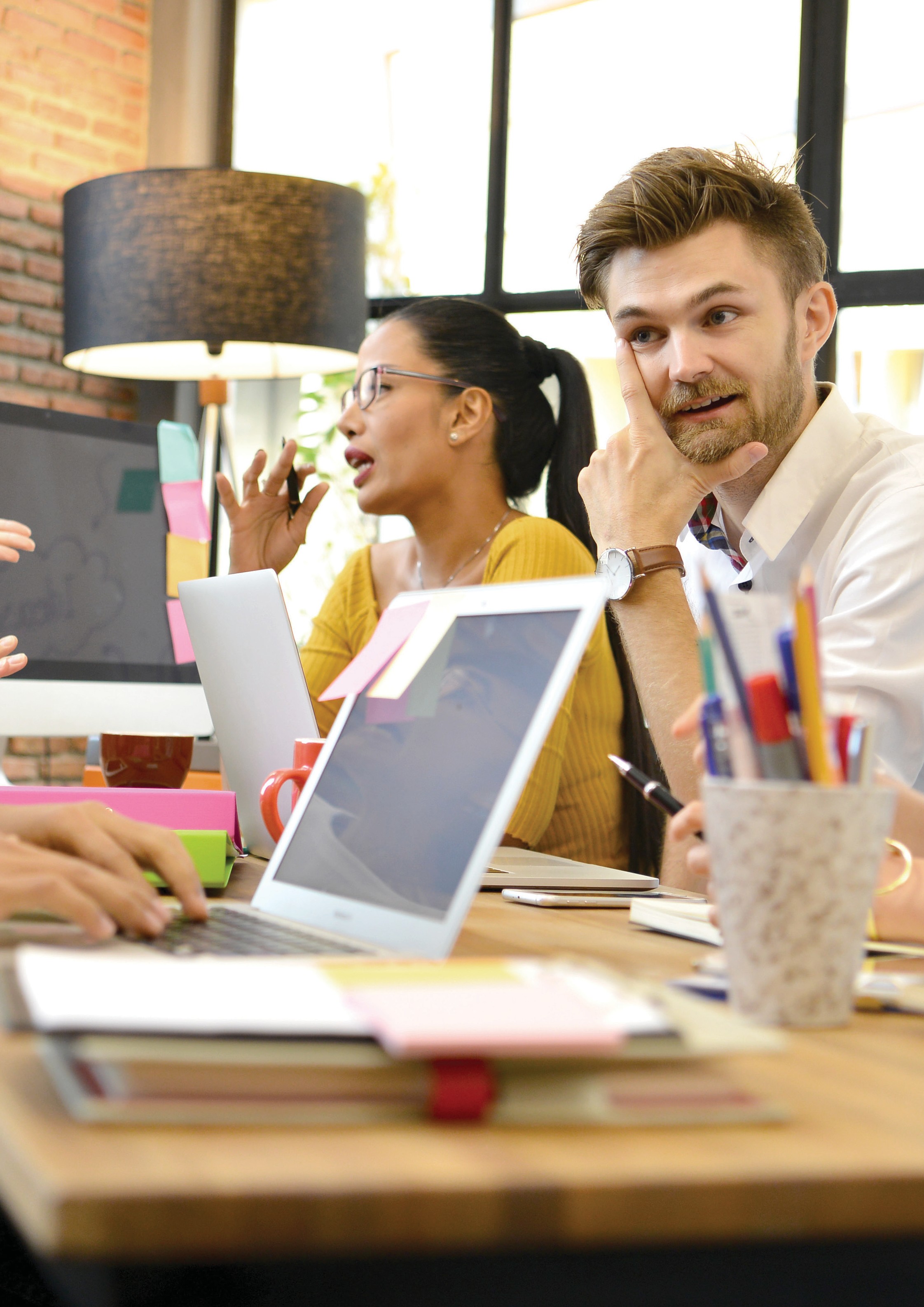 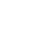 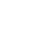 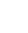 Business Response & Continuity | Business Resumption & RecoveryDisaster resilience for business toolkitContentsTime to completeThe time you need to complete the Disaster resilience for business toolkit depends on the size and complexity of your business.If you have information readily available, each section should take 10 to 15 minutes.We have added simple activities in the Disaster resilience for business toolkit.Completing this toolkit will help your business be more resilient to future disasters.BackgroundThe Disaster resilience for business toolkit is for all business owners. You can use this toolkit even if you have no knowledge or experience running a business during and after a disaster.It will help you understand disasters and the negative impacts they can have on your business. Business owners often think disasters won’t happen to them. But disasters are a risk to every business. Disasters often arrive without warning and can disrupt your business for an unknown period.Benefits of a disaster-resilient businessBuilding a resilient business involves:identifying what your business can’t afford to loseplanning for how to prevent loss if a disaster occursCreating a business resilient to disasters includes:Every business is unique. There’s no single approach to building disaster resilience. This may seem like a big task, but it’s easier than it seems.This toolkit will help you:identify what will make your business resilient to disastersunderstand how you can prepare before a disasterkeep your business trading safely during a disasterget your business back up and running after a disasterThe Disaster resilience for business toolkit is an easy-to-follow framework suitable for every business.BACKGROUNDGetting startedAll businesses are at risk of natural or unnatural disasters. Most small to medium businesses aren’t prepared for how a disaster will affect their business.Impacts to your business can be:direct (such as stock loss from a power outage from a hailstorm)indirect (such as loss of customers due to nearby bushfires blocking road access)The more you know about what could disrupt your business, the more you can do to prevent it and recover.Research states 40% of businesses never reopen after a disaster. And of those that reopen, 25% close within a year¹.We created the Disaster resilience for business toolkit to help you survive disasters and thrive.Types of disastersThere are two types of disasters: natural and unnatural. Both types can disrupt your business.1.1 Disaster threats to your businessNatural disasters Bushfire FloodStorm Drought Heatwave Earthquake Landslide Cyclone TsunamiClimate change PandemicUnnatural disasters Cyber attack Data entry error Security breach Biosecurity Contamination Explosion Power outageIndustrial accident Urban/industrial fire Infrastructure collapse Aviation accident Rail/road accident Sea/land accident Terrorism¹ Source: Make your business resilient: US Department of Homeland Security.Building a disaster resilient businessWhat is business resilience?Business resilience is the ability to adapt and respond to any disruption to your business. This includes disruptions from natural or unnatural disasters.Business resilience planning helps to address disaster readiness, response and recovery. It covers:business preparedness and preventionbusiness response and continuitybusiness resumption and recoveryThe key to business resilience is knowing what’s vital to your business operations. You also need to know what makes your business vulnerable to financial loss.The more you know about what your business needs to keep operating, the more resilient you’ll be.How resilient is your business?2.1 Business resilience auditWe have a person or team responsible for business resilience.We’ve identified all natural and unnatural disasters that could interrupt our business.We know the critical priorities for our business and what would stop us trading.We know how our business will keep operating to provide products or services during and after disasters.We have up-to-date procedures including emergency contact lists ready for future disasters.We’ve protected our important business plans, documents and information and made them accessible when we can’t access the premises.Scorecard: 1 tick = 1 pointCount the ticks and add up your score.Score 0 to 2: Your business is at great risk. Your business is at risk of not being able to operate when a disaster strikes. The Disasterresilience for business toolkit will help you reduce potential loss to your business.Score 3 to 4: Your business is at some risk. Your business is less at risk and the Disaster resilience for business toolkit will improve your resilience.Score 5 to 6: Your business is at less risk.Your business is better prepared than most. Use the Disaster resilience for business toolkit to address gaps and continue building resilience.Examples of business resilienceThe examples below show how business resilience reduces loss from disasters.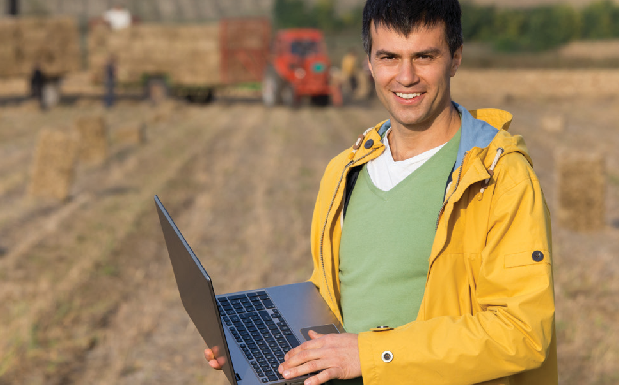 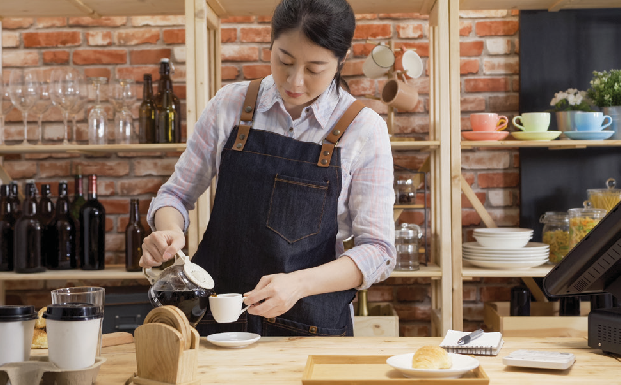 3.1 Recognising a resilient businessMake your business resilientChoose a resilience teamWho will lead resilience in your business?The people listed are responsible for disaster resilience in your business. Include this responsibility in their job descriptions. The first person is the team leader.Name	TitleUnderstand disastersWhat disasters could affect your business? Have you:Completed ‘Types of disasters’ on page 4Completed ‘Activity 1’ on page 4 to identify what types of disasters can have an impact on your businessKnow your operationsWhat business functions and processes are critical to your business operations?People	Functions related to employees, including recruitment, benefits, wellbeing and performance management.Assets, infrastructure Equipment for key business operations such as maintenance and repairs,and resources	operational manuals and back-up. Also includes support supplies, fuel, power, water, generation and consumables.Systems, structures	Functions to ensure smooth business and back office operations. Includesand processes	accounting systems, software codes and keys, standard operating procedures and appropriate insurance.Safety and security	Functions to keep your people safe from the disaster including safe work practices, security alarms and access keys. The health and safety contact details of staff and key stakeholders are protected and accessible.Customers, suppliers Functions to connect with customers, suppliers and stakeholders andand key stakeholders update them on the changing environment and impact on business. This includes supply chain delays, production and business impacts, transport restrictions and blockades.Commitment to resilienceBuilding a resilient business requires ongoing commitment. What is your commitment to resilience?Preparing your business for disastersWhat is business preparedness and prevention?Business preparedness and prevention is the step before a disaster, but it’s often forgotten. Being prepared means knowing the risks your business faces so you can plan your response. Effective preparation means you can work out which risks you can prevent. You can take action to reduce or mitigate any risks before a disaster occurs.Risks that aren’t preventable require a plan. This will minimise the disruption they have on your business operations. Preparing your business for a disaster might not seem like a business priority. But it’s important to make time every week or month to plan for and prevent potential hazards.How prepared is your business?5.1 Preparedness auditWe know our business is at risk of not being able to trade because of natural and unnatural disasters.We know the risks each natural or unnatural disaster could have on our business.We know the actions we need to take to prevent risks that are preventable.We have implemented actions to prevent preventable risks.We know the actions we need to take to plan for risks that are not preventable.We have plans ready to activate when unpreventable risks occur.Scorecard: 1 tick = 1 pointCount the ticks and add up your score.Score 0 to 2: Your business is at great risk. Your business is at risk of not being able to operate when a disaster strikes. The Disasterresilience for business toolkit will help you reduce potential loss to your business.Score 3 to 4: Your business is at some risk. Your business is less at risk and the Disaster resilience for business toolkit will improve your resilience.Score 5 to 6: Your business is at less risk.Your business is better prepared than most. Use the Disaster resilience for business toolkit to address gaps and continue building resilience.Examples of business preparedness and preventionThe examples below show how preparedness and prevention reduce business loss from disasters.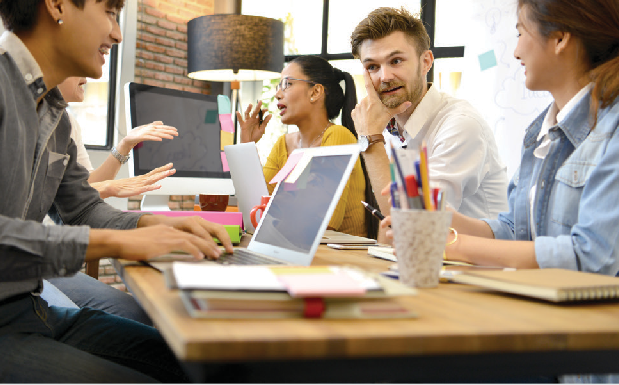 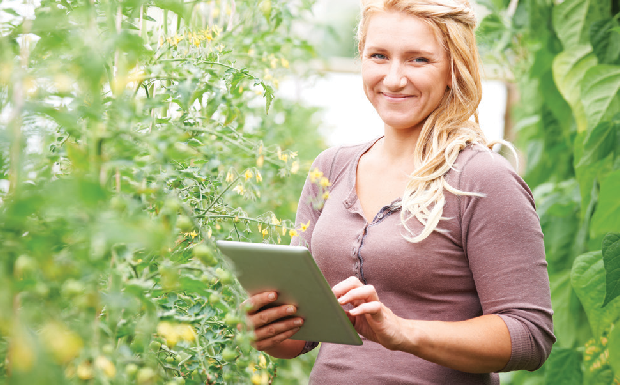 6.1 Recognising a prepared businessIdentify risksWhat risks does your business face from each disaster?Every disaster brings the possibility of risks that can disrupt your business. If you’re aware of the risks from disaster, you can prevent them or plan to minimise disruptions.In the first column, list the risks your business might face from natural or unnatural disasters. Refer to your list on page 4 to include all disasters relevant to your business. Refer to page 7 to refresh your understanding of what business functions and processes are critical to your operations.Prevent risksWhat can you do to prevent risks?You can prevent some risks. Understanding which ones are preventable means you can stop them from happening.In the second column, assess each risk. Is it one you can prevent? If not, write N. For any Y in column 2, list what you can do to prevent that risk in column 3.Risk planWhat unpreventable risks can you plan for?Not all risks are preventable. Some risks will occur regardless of how much you try to stop them from happening. For unpreventable risks you can plan how your business will respond when they occur.For any N in the second column, list how you’ll respond to that risk in the fourth column.Leading your business during disastersWhat is business response and continuity?At this stage the disaster is active, and your business resilience planning and prevention is about to pay off. The best thing your business can do during a disaster is to keep trading safely. But you need to put the safety of your people first. You also need to protect business assets as you respond to the changes around you.Business continuity allows you to keep doing business until things return to normal. Your response team will action your emergency and evacuation plan while you focus on trading safely. This section will help you to strengthen your ability to respond to disasters like bushfires, floods, cyber-attacks and pandemics.How ready is your business to respond to a disaster and keep trading?8.1 Response and continuity auditWe know the safety of our people and assets is our priority during a natural or unnatural disaster.We know (and have documented for easy access) how our business can safely respond to disasters.We have trained our people to respond safely and keep trading during a disaster.We have a business continuity plan (that we can access) to help us keep operating in a changing environment.We have built trusted networks with key stakeholders in our local community to support each other during a disaster.We can access reliable emergency management and disaster information, including government emergency apps.Scorecard: 1 tick = 1 pointCount the ticks and add up your score.Score 0 to 2: Your business is at great risk. Your business is at risk of not being able to operate when a disaster strikes. The Disasterresilience for business toolkit will help you reduce potential loss to your business.Score 3 to 4: Your business is at some risk. Your business is less at risk and the Disaster resilience for business toolkit will improve your resilience.Score 5 to 6: Your business is at less risk.Your business is better prepared than most. Use the Disaster resilience for business toolkit to address gaps and continue building resilience.Examples of business response and continuityHere are some examples of how response and continuity reduces the impact of a disaster on business.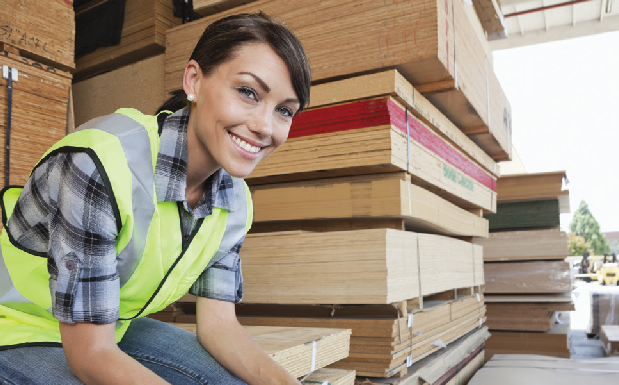 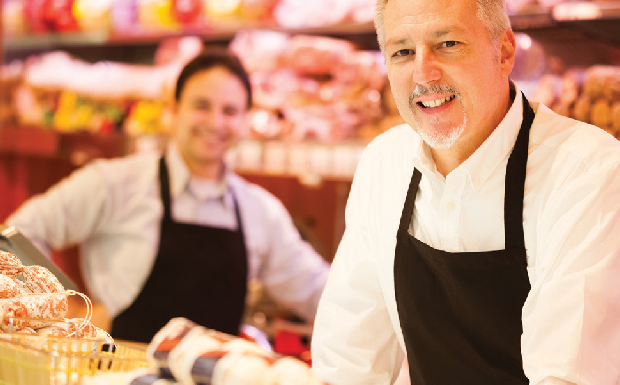 9.1 Recognising business response and continuityResponding to disasters while continuing to operateSafety firstHow can you ensure the safety of staff, assets, equipment and resources during a disaster?If it’s unsafe for your business to continue operating, stop operating immediately.Complete the table below to understand when it’s not safe for your staff, assets, equipment or resources to operate.Start by listing your business functions or locations in the first columnList situations where it would be unsafe for your people to keep trading in the second columnList situations that would be unsafe for your assets, equipment or resources in the third columnIn the last column write Yes or No if you have trained staff to work safely during disasters.Continuity planHow can you continue operating in a changing environment?There are many stages during a disaster that can require your business to change how it operates.A Business Continuity Plan will help prepare your business to keep operating safely during a disaster.Have you:Developed a Business Continuity Plan? Remember to share it with your staff.Not yet developed a Business Continuity Plan? You can find a simple Business Continuity Plan template on the Business Victoria website.Trusted networksWho should you connect with to support your business during a disaster?Build connections with external stakeholders so you can draw on their help during a disaster. These might include:nearby businessesbusiness associationsemergency services organisationsDisaster alertsWhat emergency management alerts should you be aware of before a disaster?Victoria has an integrated warning and alert system. It provides information and warnings to the community and business through various channels:VicEmergency websiteVicEmergency social media channelsVicEmergency app and hotline60+ emergency broadcastersEmergency Alert telephone alerting (phone alert).You can find the warning and alerts meanings at www.emv.vic.gov.auBusiness recovery after a disasterWhat is business resumption and recovery?Business resumption and recovery after a disaster is important for the success and survival of the business. The faster your business can resume trading as usual, the less loss your business may incur.Business resumption focuses on restoring your business operations straight after a disaster. You go from not trading (or reduced trading) to operating under more normal business conditions. Business recovery involves recovering all business processes, including employees, workspaces, equipment and facilities. If you’ve prepared well, your business will recover from a disaster more efficiently in the short, medium and long term.How ready to resume or recover is your business?11.1 Business resumption and recovery auditWe know (and have documented for easy access) what we need to do to resume operations after a disaster.We know (and have documented for easy access) our People needs to resume operations. This includes staff wellbeing, and health and safety.We know (and have documented for easy access) our Asset, infrastructure and resource needs to resume operations. This includes the standard operating procedures to reinstate after a disaster.We know (and have documented for easy access) our Systems, structures and processes needs to resume operations. This includes business and finance systems.We know (and have documented for easy access) our Safety and security needs after a disaster. This includes safety compliance to resume operations.We know (and have documented for easy access) our Customer, supplier and key stakeholder needs to resume operations. This includes current key contact lists.Scorecard: 1 tick = 1 pointCount the ticks and add up your score.Score 0 to 2: Your business is at great risk. Your business is at risk of not being able to operate when a disaster strikes. The Disasterresilience for business toolkit will help you reduce potential loss to your business.Score 3 to 4: Your business is at some risk. Your business is less at risk and the Disaster resilience for business toolkit will improve your resilience.Score 5 to 6: Your business is at less risk.Your business is better prepared than most. Use the Disaster resilience for business toolkit to address gaps and continue building resilience.Examples of business resumption and recoveryBelow are examples where resumption and recovery reduces business loss from disasters.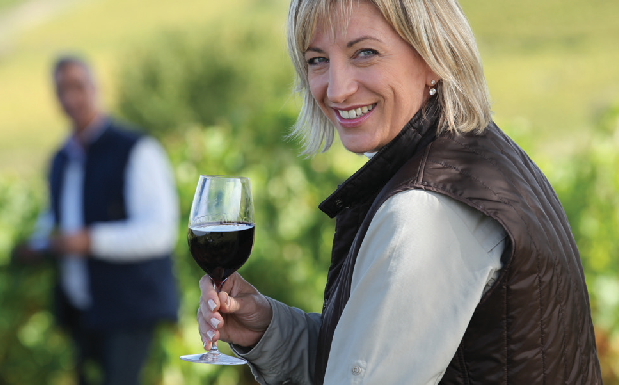 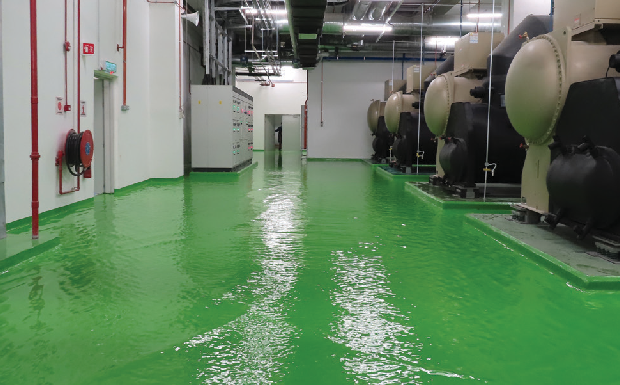 12.1 Recognising business resumption and recoveryRestoring and recovering your business operationsDepending on the disaster, the road to recovery can take days, weeks or months. Below is a simple roadmap of things to consider over the short, medium and long term.13.1 Post disaster business prioritiesHow did you go?Disaster resilience	Disaster preparedness & preventionWe have a person or team responsible for business resilience.We’ve identified all natural and unnatural disasters that could interrupt our business.We know the critical priorities for our business and what would stop us trading.We know how our business will keep operating to provide products or services during and after disasters.We have up-to-date procedures including emergency contact lists ready for future disasters.We’ve protected our important business plans, documents and information. They are accessible for all disasters, including when we can’t access the premises.We know our business is at risk of not being able to trade because of natural and unnatural disasters.We know the risks each natural or unnatural disaster could have on our business.We know the actions we need to take to prevent risks that are preventable.We have implemented actions to prevent preventable risks.We know the actions we need to take to plan for risks that are not preventable.We have plans ready to activate when unpreventable risks occur.If your total here is more than Page 8 your business is more prepared for disasters; if less revisit Page 8-9.If your total here is more than Page 5 your business is more resilient to disasters; if less revisit Page 5-7.Disaster response & continuityWe know the safety of our people and assets is our priority during a natural or unnatural disaster.We know (and have documented for easy access) how our business can safely respond to disasters.We have trained our people to respond safely and keep trading during a disaster.We have a business continuity plan (that we can access) to help us keep operating in a changing environment.We have built trusted networks with key stakeholders in our local community to support each other during a disaster.We can access reliable emergency management and disaster information, including government emergency apps.Disaster recovery & resumptionWe know (and have documented for easy access) what we need to do to resume operations after a disaster.We know (and have documented for easy access) our People needs to resume operations. This includes staff wellbeing, and health and safety.We know (and have documented for easy access) our Asset, Infrastructure and Resource needs to resume operations. This includes the standard operating procedures to reinstate after a disaster.We know (and have documented for easy access) our Systems, Structures and Processes needs to resume operations. This includes business and finance systems.We know (and have documented for easy access) our Safety and Security needs after a disaster. This includes safety compliance to resume operations.We know (and have documented for easy access) our Customer, Supplier and Key Stakeholder needs to resume operations. This includes current key contact lists.If your total here is more than Page 12 your business is more resilient to disasters; if less revisit Page 12-15.Business Victoria | Disaster resilience for business toolkitIf your total here is more than Page 16 your business is more prepared for disasters; if less revisit Page 16-19.1Business resilienceReadying your business to adapt to disasters2Business preparedness and preventionReducing business disruptions from disasters3Business response and continuityContinuing to operate during disasters4Business resumption and recoveryGetting your operations back to business as usualRisk TypePreventable(Y/N)Actions to preventActions to plan responsePeoplee.g. need to evacuateNNoneCreate an evacuation planRisk TypePreventable(Y/N)Actions to preventActions to plan responseAssets, infrastructure and resourcese.g. equipment maintenanceYMaintain assets and equipmentMaintenance schedule for equipment and assetsSystems, structures and processese.g. loss of dataYOnline storage of business-critical dataAccess online storageSecurity and safety e.g. staff and visitor contactsYRegister all staff/visitorsVisitor sign-in procedureCustomer, supplier and key stakeholderse.g. supply chain delaysYSupply chain inventoryStock and supplier reviewBusiness operations(location or function)Unsafe for peopleExplainUnsafe for assets, equipment or resources ExplainTrained in and aware of disaster safety (Y/N)local councils.OrganisationName / titlePhone / emailFocus(short, medium, long term)Accessibility documented (Y/N)Next steps to actionPeopleStaff contact list for ongoing updatesStaff wellbeing, including trauma supportStaff health and safetyStaff Employee Assistance Program (EAP)Assets, infrastructure and resourcesAsset assessment and insurance claimsEquipment safety testingMaintenance and repairsFocus(short, medium, long term)Accessibility documented (Y/N)Next steps to actionBusiness systems, structures and processesData recovery and trusted networksFinancial management of cash flowSocial media accessSafety and securityWorkplace safety inspectionLegal, regulatory and compliance obligationsInformation breachCustomers, suppliers and key stakeholdersContact list and communication channel accessOngoing stakeholder updates